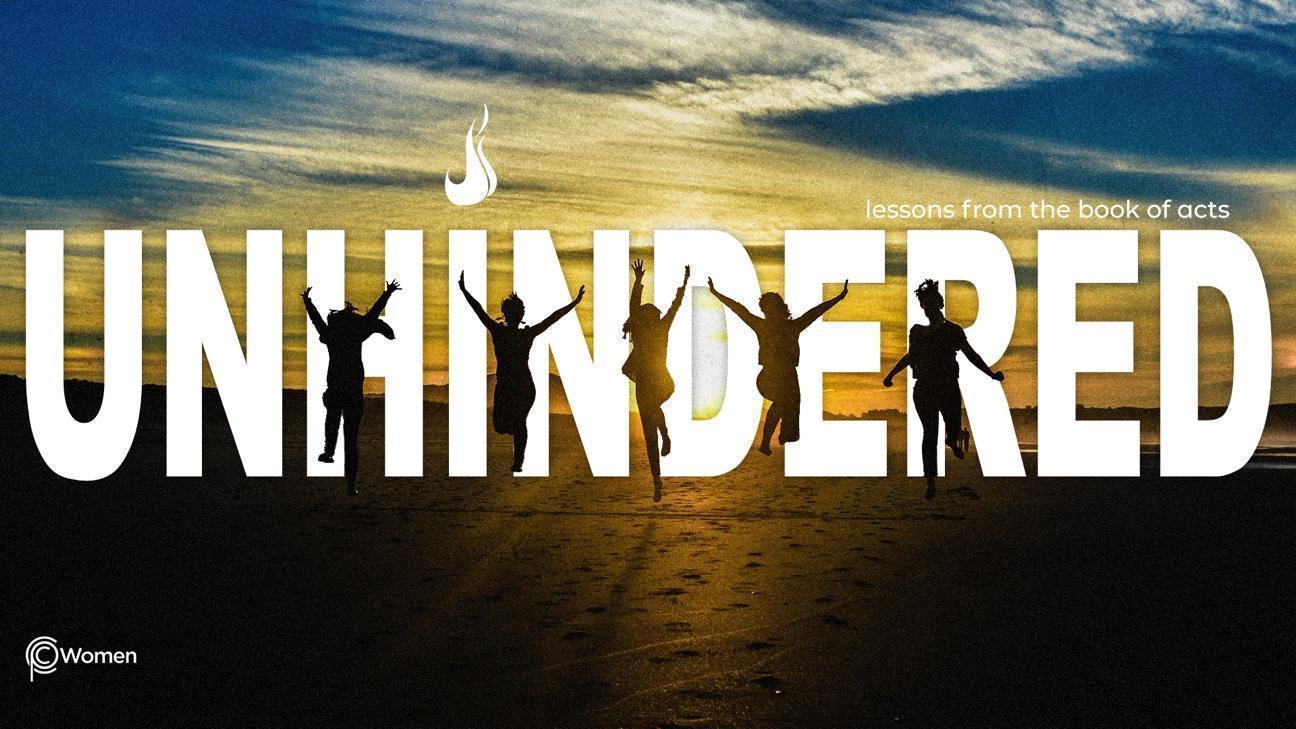 ____________________________________________________________________________LESSON 17     ACTS 191.  How were you strengthened by our study last week from Acts 18 and how did the Lord use you to strengthen others this week?2.  Paul begins his third missionary journey and continues to face opposition on many fronts. Prayerfully read through Acts 19 and make notes about the different sources of hostility coming Paul’s way.  3.  a) Read V1-7. About what were the Ephesian disciples uninformed and how was their understanding of baptism incomplete? Refer back to Mark 1:4-8 for more insight. b) How would you characterize Paul’s handling of the Ephesian disciples? What can you learn about how to better address people who may be unclear or confused about the essential aspects of the gospel?4. a) What stands out to you in Acts 19:8-10 about Paul’s teaching in Ephesus?b) V9 describes Paul shifting his teaching location out of the synagogue. When have you had to adjust your ministry plans because of opposition or obstinance?5. Why were the miracles described in V11-12 so extraordinary? What did Jesus say about healing miracles in the following verses? Matthew 10:1Mark 16:15-186. a) In your own words, summarize the events described in Acts 19:13-22, noting where you see the power of God at work.b) Let these events (V17-20) lead you into a time of confession of any unholy traditions or attachments. Ask your group to pray that you will be freed from their grip so that His word will grow in you.7. Read V23-27. What were the objections of Demetrius and the craftsmen to Paul’s message and where do you see parallel objections to Christian values in our culture today? 8.  Comment on each of the following as it relates to the riot reported in V28-41: the influence of the crowdsPaul’s absencethe role of government authority the outcome9. REFLECT ON THE WORDS OF JESUSOpen your heart to these words of Jesus to his disciples: “But the Advocate, the Holy Spirit, whom the Father will send in my name, will teach you all things and will remind you of everything I have said to you. Peace I leave with you; my peace I give you. I do not give to you as the world gives. Do not let your hearts be troubled and do not be afraid.” John 14:26-27. Write out a prayer asking Jesus to give you peace in the midst of any confusion or conflict troubling you.  NAME                                                                          PRAYER REQUEST